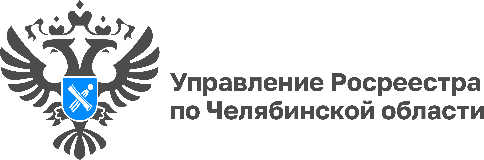 19.03.2024«Вопрос-ответ»: Как наследнику оформить право собственности на гаражпо гаражной амнистии?Управление Росреестра по Челябинской области продолжает разъяснять актуальные вопросы в сфере земли и недвижимости. Сегодня в рамках рубрики «Вопрос-ответ» разберем одно из обращений, которое касается порядка оформления документов по гаражной амнистии. Несмотря на то, что закон, позволяющий бесплатно и в упрощенном порядке зарегистрировать право собственности на гараж и земельный участок под ним, действует уже почти три года, у южноуральцев остаются некоторые вопросы.Вопрос: Мне достался гараж в гаражном кооперативе от дедушки, я являюсь единственным наследником. Гараж стоит давно, но право собственности на него не зарегистрировано. Теперь решил его продать, но предварительно оформить необходимые документы, куда следует обращаться?На вопрос отвечает начальник отдела координации и анализа деятельности в учетно-регистрационной сфере Управления Росреестра по Челябинской области Юлия Коваленко.В этом случае рекомендуем оформить право собственности на гараж по гаражной амнистии. Ведь воспользоваться ею могут не только владельцы гаражей, но и наследники. Для этого потребуются документы о наследовании, а также подтверждающие, что гараж был в пользовании у наследодателя (дедушки).Оформление гаража в собственность в упрощенном порядке возможно при соблюдении одновременно нескольких условий. Во-первых, если гараж является капитальным, то есть имеет прочную связь с землей. Во-вторых, гараж построен до вступления в силу действующего Градостроительного кодекса РФ, до 30 декабря 2004 года. В-третьих, гараж не признан самовольной постройкой по суду или решению органа местного самоуправления.Для государственной регистрации права собственности на гараж потребуется:1. Обратиться в органы местного самоуправления (администрацию города, района).2. Представить необходимые документы, в том числе межевой план земельного участка (в случае необходимости постановки на кадастровый учет земельного участка под гаражом), технический план на гараж.Орган местного самоуправления должен самостоятельно представить в Росреестр заявления и документы для регистрации права собственности на земельный участок и гараж.Отметим, что оформление права собственности на гараж по гаражной амнистии осуществляется одновременно с предоставлением органом местного самоуправления земельного участка под гаражом в собственность или в аренду на основании документов, подтверждающих владение таким гаражом.Материал подготовлен пресс-службой Росреестра и Роскадастра по Челябинской области